This week’s high-frequency words were by, of and so. We listed words with the -ide spelling pattern. We read books about goats and different versions of The Three Billy Goats Gruff. We talked about editing/revising our writing. We looked at sentences with errors and made the necessary corrections ( i.e., capital letter at the beginning, spaces between words, and punctuation mark at the end).In math we continued making number books to show what numbers to add together to make that sum. Please help your child read through these a few times. The math facts do not need to be memorized at this point, but your child should have a basic understanding of how to figure out the number combinations. The progress report states:Decompose numbers 1-10 into pairs in more than one wayStudents will be assessed on this skill when given equations like the ones below_____  +  _____  =  4_____  +  _____  =  5_____  +  _____  =  8In science we continue to investigate the unit question “How do sunlight and different types of weather affect places?” We looked at images of two fictional elementary school playgrounds. We were given the challenge to figure out why students feel very different temperatures when they go out to the playgrounds during morning and afternoon recess. Also, we will figure out why the two playgrounds get warmer in different ways.We read books about Earth Day and recycling.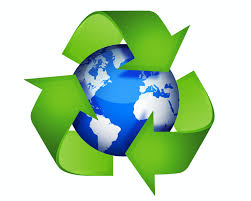 We are incubating chicken eggs in both classrooms. School board policy states that parents need to be notified that there will be live animals in the room. If your child is allergic to birds, please let the classroom teacher know. The chickens are due to hatch on Wednesday, May 16th. We will be receiving live ducks that week also. The students are very excited to be learning about farm animals!Mark your Calendar:Tuesday, May 1 – Safety Center field tripWednesday, May 23 – Green Meadows Farm field trip (permission slips will be sent home soon)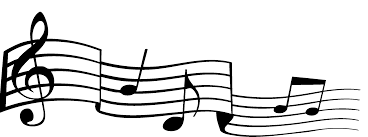 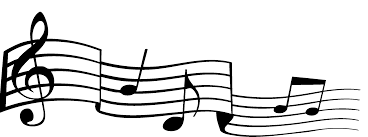 The kindergarten music program is scheduled for Tuesday, May 29th, at 6:00 p.m.Have a wonderful weekend!Please see other side for calendar